Nom, Prénom : ____________________________Univers socialLa société canadienne vers 19051ère année du 3e cycle du primaire(5e année)LE SYSTÈME POLITIQUE DE LA SOCIÉTÉ CANADIENNE VERS 1905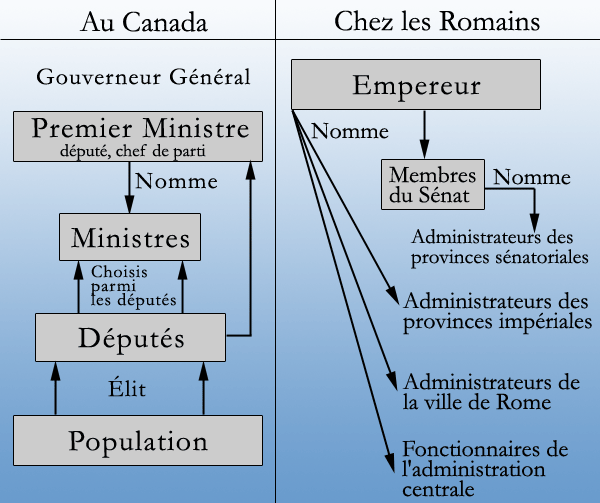 « Depuis la Confédération, en 1867, le Canada est devenu une fédération par l’union des colonies qui deviennent alors des provinces. Un simple changement de nom? Non, puisque ces provinces acceptent de donner certains pouvoirs à un gouvernement central, un gouvernement fédéral, établi à Ottawa.Le gouvernement fédéral administre le pays, mais chacune des provinces est aussi administrée par son propre gouvernement provincial. Les gouvernements fédéral et provincial disposent de pouvoirs différents :Au fédéral, on s'occupe des questions communes à toutes les provinces du pays, comme, par exemple, le commerce, la navigation, les postes, la défense ou encore la monnaie.Au provincial, on s’occupe de santé et d’éducation. Chaque province peut gérer différemment les services dont elle a la responsabilité.Dans les deux systèmes, fédéral et provincial, les dirigeants sont élus. La population, lors d’une élection, porte au pouvoir les députés associés à différents partis politiques. Les députés élus au fédéral siègent au Parlement, à Ottawa, tandis que les députés élus au gouvernement du Québec siègent à l’Assemblée législative à Québec.Lors d’une élection, les citoyens votent pour les députés associés à différents partis politiques, lesquels représentent divers comtés. Le chef du parti politique qui obtient le plus grand nombre de sièges devient alors le Premier ministre. Il y a donc un Premier ministre à Ottawa et un dans chaque province. Le Premier ministre, chef du parti au pouvoir, choisit ses ministres, qui auront la charge de dossiers comme le commerce, le transport, les ressources naturelles, etc. Ils veillent donc à l’application des lois votées par l’assemblée législative. » Par ailleurs, les raisons qui expliqueraient la création de la Confédération canadienne sont diverses. D’abord, elle permet la prise en main majeure, pour les provinces, de leur propre administration. Ensuite, cette unification est « […] un moyen de remédier à l’endettement des colonies britanniques, en particulier le Canada-Uni ». Aussi, la Confédération « […] offrirait de meilleures perspectives de développement économique qui rendraient possible la construction d’infrastructures coûteuses telles que le chemin de fer ». Finalement, elle est perçue « […] comme un moyen de consolider la position politique et géographique des colonies britanniques 